Развитие творческих способностей детей дошкольного возрастаТворческий аспект в характере личности ценится очень высоко в современном мире. Практически в любой профессии творчество занимает особенное место. Именно поэтому раскрытие творческих способностей является важным моментом, как для родителей, так и для самого ребенка. Считается, что ребенку, чьи творческие способности развивались с дошкольного возраста, легче в будущем будет даваться процесс обучения разным дисциплинам, особенно тем, в которых требуется креативно мыслить. Что же такое творческая способность? Как ее определить?Для определения способностей к творчеству ученые советуют опираться на выявление следующих особенностей в характере и деятельности человека:богатое воображение;способность рисковать;гибкость мыслей;развитая интуиция;высокие эстетические ценности.Если говорить о детях дошкольного возраста, то творческие личности чаще всего стремятся к разного рода открытиям, они любознательны, любят изобретать и фантазировать.Творческие способности дошкольниковТворческие способности часто начинают проявляться в достаточно раннем возрасте ребенка. Если родители сумеют вовремя их распознать, «подхватить» и помогут ребенку их развить, то в будущем они смогут проявиться в виде какого-либо таланта. Например, ваш годовалый малыш начинает ритмично двигаться, когда слышит музыку? Обратите внимание, улавливает ли он ритм музыки. Возможно, перед вами будущий танцор. Как правильно развивать способности 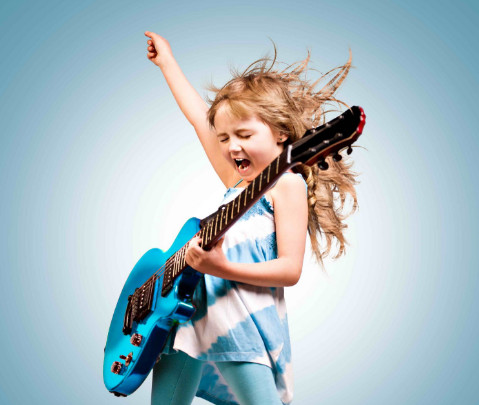 малыша родителям и что делать в зависимости от возраста ребенка:до 4 лет достаточно регулярно проводить с малышом время за упражнениями и играми данной тематики; с 5-6 лет задания на воображение и фантазию становятся более сложными. В таком возрасте уже вполне может быть «раскрыт» какой-либо талант, на развитие которого стоит тратить больше всего времени и ресурсов;в 7 лет, как правило, четко доминирует один из видов творческой деятельности. Например, с такого времени следует начинать музыкальные занятия, поступать в художественную школу и т.п.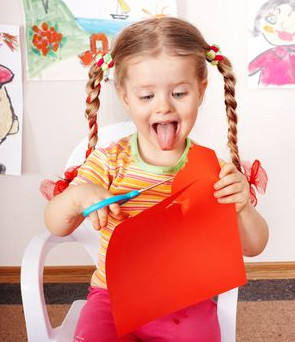 Родителям важно понимать, что для развития творческого мышления дошкольника ему нужно давать в полной мере проявлять инициативу, поощрять его выдумки, самостоятельность, стремление к фантазии. Не стоит слишком напористо оберегать своего малыша, постоянно одергивая его со словами «ты еще маленький», «мы сделаем это за тебя», «лучше не надо это трогать, «ты испачкаешь руки» и т.д. Маме и папе ребенка важно «закрепить» те результаты, которые проявились у их чада в процессе посещения детского сада.  Предлагаем несколько советов для родителей, которые много времени уделяют вопросам развития творческих способностей ребенка. Важно обеспечить: Благоприятную окружающую атмосферу, о которой мы уже упомянули выше.Доброжелательность педагога (или родителя, который занимается с малышом).Отсутствие критики в адрес малыша.Поощрение его оригинальных идей, восторг при их реализации.Возможность для практических занятий.Здоровый личный пример творческого подхода к решению разного рода проблем.Предоставление возможности ребенку задавать вопросы по теме.Возможность давать высказаться в процессе обучения, игр.Отсутствие у ребенка страха быть непонятым или высмеянным в случае, если что-либо не получается.Развитие творческих способностей детей в изобразительной деятельностиМногие ребята дошкольного возраста находят свой талант в изобразительном искусстве. Малыши любят рисовать и нередко с удовольствием посещают специализированные уроки по изобразительной деятельности. В процессе работы ребенок совершенствует и развивает свою наблюдательность, эстетические эмоции и восприятие, художественный вкус и, конечно, творческие способности. Родителям, далеким от рисования, может показаться, то большинство детских рисунков дошкольников являются «каляками-малякам» без смысла. Если для взрослого такие рисунки не несут ничего нового, то ребенок посредством рисования может познавать мир и делать самые разные открытия. Эффективнее всего для обучения и развития творческого потенциала является сочетание техник рисования (традиционных с нетрадиционными). 	Самая главная цель на начальном этапе в изобразительной деятельности научить ребенка «смелости» в рисунках. Нередко творения малышей примитивны, нарисованы неяркими цветами, а то и вовсе одним. Графические навыки малыша младшего возраста пока несформированы, поэтому ему сложно полноценно выразить в рисунке то, что он думает. Родителям и педагогам стоит помочь ребенку, мотивировать его на проявление фантазии путем создания различных творческих ситуаций и при этом обучать малыша разным техникам рисования.Техники рисования для малышейПомимо рисования карандашами и фломастерами можно заниматься рисованием с помощью других техник, которые могут заинтересовать малыша гораздо больше, чем привычные способы. 
Нетрадиционные техники рисования для дошкольников:«Пальчиковая». Детям с 2-х лет уже вполне можно позволить рисовать специальными пальчиковыми красками. Желательно использовать такие средства выразительности как точка, линия, пятно.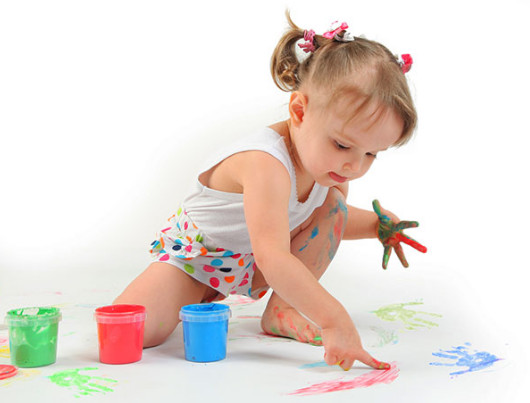 «Рисование ладошкой». Подходит для малышей с двух лет. Ладошка окрашивается краской и прикладывается к бумаге. Таким образом рисуют фантастические силуэты, пятна, птиц, бабочек и т.п.«Воск + акварель». Ребенок восковым мелком создает рисунок на бумаге или можно обвести только контур изображения. Потом оставшийся участок закрашивает акварелью, при этом на воске краска не рисует. Дети с 4-х лет отлично справляются с данной техникой.«Кляксография». Для этой техники потребуется гуашь и два листа бумаги. Ребенок ставит крупную неаккуратную кляксу на лист бумаги, закрывает ее вторым листом. Открывает и воображает, на что похожи получившиеся рисунки. Недостающие части можно дорисовать традиционным способом при помощи карандаша, руки, краски. Отличная техника для развития воображения у детей от 5-ти лет.«Кляксография с трубочкой». Принцип работы такой же, как и в предыдущей технике, только клякса в данном случае выдувается на бумагу из трубочки.«Рисунок по мокрому». Чистый лист бумаги с помощью кисти увлажняется чистой водой, потом на него ставят небольшие кляксы красками разных цветов. Так можно рисовать картины на морскую тематику, салюты, зимнее небо. Техника несложная и интересная, подходит детям младшего дошкольного возраста и более взрослым детям.Хочется отметить, что рисование положительно влияет не только с точки зрения развития творческих способностей, но и обладает, если можно так сказать, успокаивающим эффектом. Изобразительное искусство позволяет снимать агрессию, закомплексованность детей, снижает уровень гиперактивности. 
Занимаясь с ребенком творчеством, помните, что в творчестве правильного пути нет. Любая ошибка не может быть препятствием к достижению цели, это всего лишь очередной шаг. Все мы уникальны и имеем собственный набор личностных характеристик, поэтому и работа с творческими способностями должна быть субъективной и индивидуальной.Составитель: Садоринг М.С.,                                                                 педагог-психолог ГБУ «Центр помощи детям»